      FSG regionträff     		          Södra Finland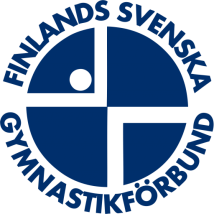 För gymnastikföreningarnas styrelserepresentantersö 14.4 kl. 13.00-15.00 i Masalan koulu, Hommasgränden 5 02430 Kyrkslätt Denna träff ordnas eftersom FSG vill ha god kontakt till alla medlems-föreningar och höra vilka förväntningar föreningarna har på förbundet.  Vilken typ av utbildningar, inspirationsdagar och evenemang förbundet borde erbjuda föreningarna, vilka kommunikations-/informationskanaler FSG skall använda för att nå alla föreningsmedlemmar, osv.
Alla frågor och funderingar kan diskuteras under denna träff. 
Vi informerar om och visar FSG:s nya hemsida. FSG styrelserepresentanter deltar i träffen.Åtminstone en representant för varje medlemsförening bör delta i denna träff, gärna flera. Det bjuds på lätt traktering så meddela eventuella allergier. Anmäl till julia.salmela@idrott.fi eller anna.wahren-cederberg@idrott.fiVem som deltar från din förening senast fre 5.4.2019 hur många som deltar från er förening. Frågor riktas till samma adress.Välkomna på regionträff! 